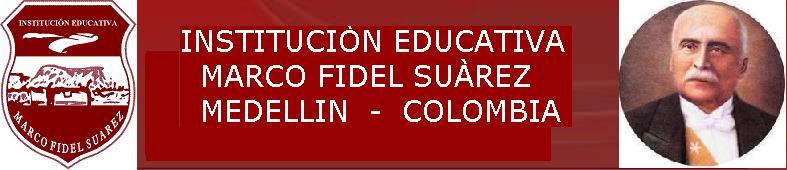 SECRETARIA DE EDUCACIONEDUCACION PRESENCIAL PARA ADULTOSÁREA: 		CIENCIAS SOCIALESCLEI:   		UNOOBJETIVO DEL GRADO: 	Reconocer al ser humano social e histórico, miembro de un país con diversas etnias y culturas, con un legado que genera identidad nacional.SECRETARIA DE EDUCACIONEDUCACION PRESENCIAL PARA ADULTOSÁREA: 		CIENCIAS SOCIALESCLEI:   		UNOOBJETIVO DEL GRADO: 	Reconocer al ser humano social e histórico, miembro de un país con diversas etnias y culturas, con un legado que genera identidad nacional.SECRETARIA DE EDUCACIONEDUCACION PRESENCIAL PARA ADULTOSÁREA: 		CIENCIAS SOCIALESCLEI:   		UNOOBJETIVO DEL GRADO: 	Reconocer al ser humano social e histórico, miembro de un país con diversas etnias y culturas, con un legado que genera identidad nacional.SECRETARIA DE EDUCACIONEDUCACION PRESENCIAL PARA ADULTOSÁREA: 		CIENCIAS SOCIALESCLEI:   		UNOOBJETIVO DEL GRADO: 	Reconocer al ser humano social e histórico, miembro de un país con diversas etnias y culturas, con un legado que genera identidad nacional.PERIODO: 1INTENSIDAD HORARIA: 20 HorasNo. DE SEMANAS: 10 PERIODO: 1INTENSIDAD HORARIA: 20 HorasNo. DE SEMANAS: 10 PERIODO: 1INTENSIDAD HORARIA: 20 HorasNo. DE SEMANAS: 10 PREGUNTA PROBLEMATIZADORA¿En qué casos se actúa violando los derechos y se incumplen los deberes?PREGUNTA PROBLEMATIZADORA¿En qué casos se actúa violando los derechos y se incumplen los deberes?PREGUNTA PROBLEMATIZADORA¿En qué casos se actúa violando los derechos y se incumplen los deberes?EJES CURRICULARES: 1. Relaciones con la historia y la cultura	2. Relaciones espaciales y ambientales	3 Relaciones ético-políticas.EJES CURRICULARES: 1. Relaciones con la historia y la cultura	2. Relaciones espaciales y ambientales	3 Relaciones ético-políticas.EJES CURRICULARES: 1. Relaciones con la historia y la cultura	2. Relaciones espaciales y ambientales	3 Relaciones ético-políticas.COMPETENCIAS:Autonomía, relaciones intra e interpersonales, axiología de la creatividad, desarrollo del pensamiento crítico científico, relación con la espiritualidad y la trascendencia. COMPETENCIAS:Autonomía, relaciones intra e interpersonales, axiología de la creatividad, desarrollo del pensamiento crítico científico, relación con la espiritualidad y la trascendencia. COMPETENCIAS:Autonomía, relaciones intra e interpersonales, axiología de la creatividad, desarrollo del pensamiento crítico científico, relación con la espiritualidad y la trascendencia. ESTANDARES: Identifico mis derechos y deberes y los de otras personas en las comunidades a las que pertenezco.Respeto las normas institucionales dentro y fuera de ella.Normas que rigen algunas comunidades a las que pertenezco y explico su utilidad.ESTANDARES: Identifico mis derechos y deberes y los de otras personas en las comunidades a las que pertenezco.Respeto las normas institucionales dentro y fuera de ella.Normas que rigen algunas comunidades a las que pertenezco y explico su utilidad.ESTANDARES: Identifico mis derechos y deberes y los de otras personas en las comunidades a las que pertenezco.Respeto las normas institucionales dentro y fuera de ella.Normas que rigen algunas comunidades a las que pertenezco y explico su utilidad.DBA:DBA7: Participa en la construcción de acuerdos básicos sobre normas para el logro de metas comunes en su contexto cercano (compañeros y familia) y se compromete con su cumplimiento.DBA8: Establece relaciones de convivencia desde el reconocimiento y el respeto de sí mismo y de los demásDBA:DBA7: Participa en la construcción de acuerdos básicos sobre normas para el logro de metas comunes en su contexto cercano (compañeros y familia) y se compromete con su cumplimiento.DBA8: Establece relaciones de convivencia desde el reconocimiento y el respeto de sí mismo y de los demásDBA:DBA7: Participa en la construcción de acuerdos básicos sobre normas para el logro de metas comunes en su contexto cercano (compañeros y familia) y se compromete con su cumplimiento.DBA8: Establece relaciones de convivencia desde el reconocimiento y el respeto de sí mismo y de los demásINDICADORES DE DESEMPEÑO:INDICADORES DE DESEMPEÑO:INDICADORES DE DESEMPEÑO:CONTENIDOSEl manual de convivencia en la instituciónDeberes y derechosNormas de convivenciaGobierno escolarLos puntos cardinalesFormas del paisajeCambios en el paisaje.Zonas rurales y urbanas.p.f: Los recursosCONTENIDOSEl manual de convivencia en la instituciónDeberes y derechosNormas de convivenciaGobierno escolarLos puntos cardinalesFormas del paisajeCambios en el paisaje.Zonas rurales y urbanas.p.f: Los recursosCONTENIDOSEl manual de convivencia en la instituciónDeberes y derechosNormas de convivenciaGobierno escolarLos puntos cardinalesFormas del paisajeCambios en el paisaje.Zonas rurales y urbanas.p.f: Los recursosCONCEPTUALPROCEDIMENTALACTITUDINALManual de convivencia, resaltando los derechos y deberes de cada estudiante.Comportamientos en el aula de claseIdentifica las normasBásicas, que rigen la institución.Reconoce sus deberes y derechos institucionales.Identifica las partes de su cuerpo y sus funciones.Las normas institucionales dentro y fuera de ella.Acata y cumple las normas.Establecidas en la institución.Cumple con sus deberes y hace respetar sus derechos.Valora su cuerpo con buenos hábitos de cuidado y presentación personal.METODOLOGIARECURSOSACTIVIDADESESTRATEGIAS METACOGNITIVAS Hace posible el control del propio aprendizaje mediante:La concentración de la atención.La planeación del aprendizaje.La evaluación del propio aprendizaje.ESTRATEGIAS AFECTIVAS Ayudan a los estudiantes a ganar control sobre sus emociones, actitudes, motivaciones y valores.La disminución de la ansiedad.La propia estimulación.La medición de nuestra temperatura emocional.ESTRATEGIAS SOCIALES Apoyan a los estudiantes en:Su interacción con otros y comprender la formulación de preguntas.La cooperación con otros.La empatía con otros.Talento humano, recursos físicos, MATERIAL DIDÁCTICOFichas, Cuadernos, Crayolas, Colores, Plastilina, Vinilos, Pastas y granos, Revistas y papeles, CDs, Tijeras, Colbón, Punzones, Pinceles, Agujas, Hilos, Material reciclable.Revistas y papeles, Tijeras, materiales, Rompecabezas, Loterías, Lecturas, Video beam, Computadores, Mapas, Maquetas, Sellos, Textos, Reglas, Títeres.Mesa redonda y planteamiento de pautas de convivencia en el aula, trabajos en equipo para socializar, Juegos de roles, Salidas al tablero, exposición de trabajos, lectura y explicación del manual de convivencia.EVALUACIONEVALUACIONEVALUACIONCRITERIOPROCESOFRECUENCIAContinúab.	Valorativa: c.	Integral d.	 Formativa e inclusiva:e.	 Equitativaf.	SistemáticaCon base en un seguimiento que permita apreciar el progreso y las dificultades que puedan presentarse en el proceso de formación de cada estudiante.Teniendo en cuenta aptitudes, actitudes y habilidades de los estudiantes.Donde se tiene en cuenta todos los aspectos o dimensiones del desarrollo del estudiante: : (Lo cognitivo, lo personal y lo comportamental).Utiliza la evaluación con el fin de mejorar el procedimiento y los resultados de la enseñanza y el aprendizaje, aplicando estrategias de apoyo para debilidades y desempeños superiores.Basada en las características personales, ritmos y niveles de aprendizaje del estudiante es decir, organizadas con base en principios pedagógicos y que guarden relación con los fines y objetivos de la educación, los contenidos, los métodos, etc.Realizada de manera permanente.PermanentementePermanentemente.Dos por periodo.Dos por periodo.PLANES DE APOYOPLANES DE APOYOPLANES DE APOYORECUPERACIONNIVELACIONPROFUNDIZACIONtaller de identificación de normas, deberes y derechos de acuerdo al manual de convivencia y realice socializaciónse le asignan algunos artículos del manual de convivencia para leer y elaborar una cartelera explicativaAsignación de monitoria y acompañamiento a compañeros con dificultades en la interiorización de la norma. ADECUACIONES CURRICULARES Se realizan las adecuaciones curriculares de acuerdo a las necesidades y habilidades de cada estudiante, de forma personalizadaADECUACIONES CURRICULARES Se realizan las adecuaciones curriculares de acuerdo a las necesidades y habilidades de cada estudiante, de forma personalizadaADECUACIONES CURRICULARES Se realizan las adecuaciones curriculares de acuerdo a las necesidades y habilidades de cada estudiante, de forma personalizadaOBSERVACIONES.OBSERVACIONES.OBSERVACIONES.PERIODO: 2INTENSIDAD HORARIA: 20 HorasNo. SEMANAS: 10 PERIODO: 2INTENSIDAD HORARIA: 20 HorasNo. SEMANAS: 10 PERIODO: 2INTENSIDAD HORARIA: 20 HorasNo. SEMANAS: 10 PREGUNTA PROBLEMATIZADORA¿Cómo ha cambiado mi departamento del pasado a hoy en diferentes aspectos?PREGUNTA PROBLEMATIZADORA¿Cómo ha cambiado mi departamento del pasado a hoy en diferentes aspectos?PREGUNTA PROBLEMATIZADORA¿Cómo ha cambiado mi departamento del pasado a hoy en diferentes aspectos?EJES CURRICULARES: 1. Relaciones con la historia y la cultura	2. Relaciones espaciales y ambientales	3 Relaciones ético-políticas.EJES CURRICULARES: 1. Relaciones con la historia y la cultura	2. Relaciones espaciales y ambientales	3 Relaciones ético-políticas.EJES CURRICULARES: 1. Relaciones con la historia y la cultura	2. Relaciones espaciales y ambientales	3 Relaciones ético-políticas.COMPETENCIAS:Autonomía, relaciones intra e interpersonales, axiología de la creatividad, desarrollo del pensamiento critico científico, relación con la espiritualidad y la trascendencia. COMPETENCIAS:Autonomía, relaciones intra e interpersonales, axiología de la creatividad, desarrollo del pensamiento critico científico, relación con la espiritualidad y la trascendencia. COMPETENCIAS:Autonomía, relaciones intra e interpersonales, axiología de la creatividad, desarrollo del pensamiento critico científico, relación con la espiritualidad y la trascendencia. ESTANDARES: Describo las características de mi barrio.Relaciones entre los espacios físicos que ocupo (salón de clase, colegio, municipio…) y sus representaciones (mapas, planos, maquetas...).Identifico la familia como núcleo de la sociedad.Conozco mi historia personal.ESTANDARES: Describo las características de mi barrio.Relaciones entre los espacios físicos que ocupo (salón de clase, colegio, municipio…) y sus representaciones (mapas, planos, maquetas...).Identifico la familia como núcleo de la sociedad.Conozco mi historia personal.ESTANDARES: Describo las características de mi barrio.Relaciones entre los espacios físicos que ocupo (salón de clase, colegio, municipio…) y sus representaciones (mapas, planos, maquetas...).Identifico la familia como núcleo de la sociedad.Conozco mi historia personal.DBA:DBA1: Comprende que el paisaje que vemos es resultado de las acciones humanas que se realizan en un espacio geográfico y que por esta razón, dicho paisaje cambia.DBA3: Comprende la importancia de las fuentes históricas para la construcción de la memoria individual, familiar y colectiva.DBA:DBA1: Comprende que el paisaje que vemos es resultado de las acciones humanas que se realizan en un espacio geográfico y que por esta razón, dicho paisaje cambia.DBA3: Comprende la importancia de las fuentes históricas para la construcción de la memoria individual, familiar y colectiva.DBA:DBA1: Comprende que el paisaje que vemos es resultado de las acciones humanas que se realizan en un espacio geográfico y que por esta razón, dicho paisaje cambia.DBA3: Comprende la importancia de las fuentes históricas para la construcción de la memoria individual, familiar y colectiva.INDICADORES DE DESEMPEÑO:INDICADORES DE DESEMPEÑO:INDICADORES DE DESEMPEÑO:CONTENIDOSSímbolos patrios.Ubicación de Colombia en el mundoGrupos poblacionalesRelieve.Clima (pisos térmicos)P.F= Regiones y recursos naturales.CONTENIDOSSímbolos patrios.Ubicación de Colombia en el mundoGrupos poblacionalesRelieve.Clima (pisos térmicos)P.F= Regiones y recursos naturales.CONTENIDOSSímbolos patrios.Ubicación de Colombia en el mundoGrupos poblacionalesRelieve.Clima (pisos térmicos)P.F= Regiones y recursos naturales.CONCEPTUALPROCEDIMENTALACTITUDINALIdentifico mis derechos y deberes y los de otras personas en las comunidades a las que pertenezco.Reconozco las actividades económicas de algunas personas en mi entorno y el efecto de su trabajo en la comunidad.Respeto mis rasgos individuales y los de otras personas (género, etnia, religión)METODOLOGIARECURSOSACTIVIDADESESTRATEGIAS METACOGNITIVAS Hace posible el control del propio aprendizaje mediante:La concentración de la atención.La planeación del aprendizaje.La evaluación del propio aprendizaje.ESTRATEGIAS AFECTIVAS Ayudan a los estudiantes a ganar control sobre sus emociones, actitudes, motivaciones y valores.La disminución de la ansiedad.La propia estimulación.La medición de nuestra temperatura emocional.ESTRATEGIAS SOCIALES Apoyan a los estudiantes en:Su interacción con otros y comprender la formulación de preguntas.La cooperación con otros.La empatía con otros.Talento humano, recursos físicos, MATERIAL DIDÁCTICOFichas, Cuadernos, Crayolas, Colores, Plastilina, Vinilos, Pastas y granos, Revistas y papeles, CDs, Tijeras, Colbón, Punzones, Aserrín, Pinceles, Agujas, Hilos, Material reciclable.Revistas y papeles, Tijeras,  materiales,  Lecturas, Video beam, Computadores,Mapas, Maquetas, Textos, Reglas.Juegos de roles, Salidas al tablero, exposición de trabajos, mesa redonda, video foro, elaboración de maquetas mapas y planos. EVALUACIONEVALUACIONEVALUACIONCRITERIOPROCESOFRECUENCIAContinúaValorativa:Integral Formativa e inclusiva: EquitativaSistemáticaCon base en un seguimiento que permita apreciar el progreso y las dificultades que puedan presentarse en el proceso de formación de cada estudiante.Teniendo en cuenta aptitudes, actitudes y habilidades de los estudiantes.Donde se tiene en cuenta todos los aspectos o dimensiones del desarrollo del estudiante: : (Lo cognitivo, lo personal y lo comportamental).Utiliza la evaluación con el fin de mejorar el procedimiento y los resultados de la enseñanza y el aprendizaje, aplicando estrategias de apoyo para debilidades y desempeños superiores. Basada en las características personales, ritmos y niveles de aprendizaje del estudiantees decir, organizadas con base en principios pedagógicos y que guarden relación con los fines y objetivos de la educación, los contenidos, los métodos, etc.Realizada de manera permanente. PermanentementePermanentemente. Dos por periodo.Dos por periodo. PLANES DE APOYOPLANES DE APOYOPLANES DE APOYORECUPERACIONNIVELACIONPROFUNDIZACION1 Realización del maqueta de la escuela2 Cartelera sobre los símbolos de Medellín.3 Coloreado de mapa del área metropolitana, cada municipio con color diferente.1 Recortado del croquis de Medellín.2 Cartelera sobre la forma de gobierno del municipio.3 Recortado y pegado en informe escrito los lugares más importantes del municipio.1 Elaboración de álbum con los lugares representativos de la ciudad.2 Sopa de letras con los barrios de Medellín.3 Coloreado del mapa de Medellín con la organización de sus comunasADECUACIONES CURRICULARES Se realizan las adecuaciones curriculares de acuerdo a las necesidades y habilidades de cada estudiante, de forma personalizadaADECUACIONES CURRICULARES Se realizan las adecuaciones curriculares de acuerdo a las necesidades y habilidades de cada estudiante, de forma personalizadaADECUACIONES CURRICULARES Se realizan las adecuaciones curriculares de acuerdo a las necesidades y habilidades de cada estudiante, de forma personalizadaOBSERVACIONES.OBSERVACIONES.OBSERVACIONES.PERIODO: 3INTENSIDAD HORARIA: 20 HorasNo. SEMANAS: 10 PERIODO: 3INTENSIDAD HORARIA: 20 HorasNo. SEMANAS: 10 PERIODO: 3INTENSIDAD HORARIA: 20 HorasNo. SEMANAS: 10 PREGUNTA PROBLEMATIZADORA¿Qué aportes nos dejaron las diferentes comunidades que habitaron las subregiones de mi departamento en el pasado? PREGUNTA PROBLEMATIZADORA¿Qué aportes nos dejaron las diferentes comunidades que habitaron las subregiones de mi departamento en el pasado? PREGUNTA PROBLEMATIZADORA¿Qué aportes nos dejaron las diferentes comunidades que habitaron las subregiones de mi departamento en el pasado? EJES CURRICULARES: 1. Relaciones con la historia y la cultura	2. Relaciones espaciales y ambientales	3 Relaciones ético-políticas.EJES CURRICULARES: 1. Relaciones con la historia y la cultura	2. Relaciones espaciales y ambientales	3 Relaciones ético-políticas.EJES CURRICULARES: 1. Relaciones con la historia y la cultura	2. Relaciones espaciales y ambientales	3 Relaciones ético-políticas.COMPETENCIAS:Autonomía, relaciones intra e interpersonales, axiología de la creatividad, desarrollo del pensamiento crítico científico, relación con la espiritualidad y la trascendencia.COMPETENCIAS:Autonomía, relaciones intra e interpersonales, axiología de la creatividad, desarrollo del pensamiento crítico científico, relación con la espiritualidad y la trascendencia.COMPETENCIAS:Autonomía, relaciones intra e interpersonales, axiología de la creatividad, desarrollo del pensamiento crítico científico, relación con la espiritualidad y la trascendencia.ESTANDARES: Reconozco las diversas formas de representación de la tierra.Establezco relaciones entre el clima y las actividades económicas de las personas.Reconozco las características básicas de la diversidad étnica y cultural en Colombia.Identifico algunos elementos que permiten reconocerme como miembro de un grupo regional y de una nación (territorio, lenguas, costumbres, símbolos patriosESTANDARES: Reconozco las diversas formas de representación de la tierra.Establezco relaciones entre el clima y las actividades económicas de las personas.Reconozco las características básicas de la diversidad étnica y cultural en Colombia.Identifico algunos elementos que permiten reconocerme como miembro de un grupo regional y de una nación (territorio, lenguas, costumbres, símbolos patriosESTANDARES: Reconozco las diversas formas de representación de la tierra.Establezco relaciones entre el clima y las actividades económicas de las personas.Reconozco las características básicas de la diversidad étnica y cultural en Colombia.Identifico algunos elementos que permiten reconocerme como miembro de un grupo regional y de una nación (territorio, lenguas, costumbres, símbolos patriosDBA:DBA3: Explica las acciones humanas que han incidido en las transformaciones del territorio asociadas al número de habitantes e infraestructura, en su departamento, municipio, resguardo o lugar donde vive.DBA4: Comprende el legado de los grupos humanos en la gastronomía, la música y el paisaje de la región, municipio, resguardo o lugar donde vive.DBA:DBA3: Explica las acciones humanas que han incidido en las transformaciones del territorio asociadas al número de habitantes e infraestructura, en su departamento, municipio, resguardo o lugar donde vive.DBA4: Comprende el legado de los grupos humanos en la gastronomía, la música y el paisaje de la región, municipio, resguardo o lugar donde vive.DBA:DBA3: Explica las acciones humanas que han incidido en las transformaciones del territorio asociadas al número de habitantes e infraestructura, en su departamento, municipio, resguardo o lugar donde vive.DBA4: Comprende el legado de los grupos humanos en la gastronomía, la música y el paisaje de la región, municipio, resguardo o lugar donde vive.INDICADORES DE DESEMPEÑO:INDICADORES DE DESEMPEÑO:INDICADORES DE DESEMPEÑO:CONTENIDOSMapa de ColombiaPoblamiento de América y Colombia (nómadas, sedentarios)Primeros cultivosEl municipio y el departamento: División política.Concepto de emigración y migración. P.F: Los servicios públicos.Ramas del poder.CONTENIDOSMapa de ColombiaPoblamiento de América y Colombia (nómadas, sedentarios)Primeros cultivosEl municipio y el departamento: División política.Concepto de emigración y migración. P.F: Los servicios públicos.Ramas del poder.CONTENIDOSMapa de ColombiaPoblamiento de América y Colombia (nómadas, sedentarios)Primeros cultivosEl municipio y el departamento: División política.Concepto de emigración y migración. P.F: Los servicios públicos.Ramas del poder.CONCEPTUALPROCEDIMENTALACTITUDINALIdentifico algunos elementos que permiten reconocerme como miembro de un grupo regional y de una nación (territorio, lenguas, costumbres, símbolos patriosReconozco en mi entorno cercano las huellas que dejaron las comunidades que lo ocuparon en el pasado (monumentos, museos, sitios de conservación histórica.Comparo las formas de organización propias de los grupos pequeños (familia, salón de clase, colegio…) con las de los grupos más grandes (resguardo, territorios afro-colombianos, municipio…).Respeto las funciones de algunas organizaciones sociales y políticas de mi entornoCuido Responsablemente los recursos (papel, agua, alimentos…).METODOLOGIARECURSOSACTIVIDADESESTRATEGIAS METACOGNITIVAS Hace posible el control del propio aprendizaje mediante:La concentración de la atención.La planeación del aprendizaje.La evaluación del propio aprendizaje.ESTRATEGIAS AFECTIVAS Ayudan a los estudiantes a ganar control sobre sus emociones, actitudes, motivaciones y valores.La disminución de la ansiedad.La propia estimulación.La medición de nuestra temperatura emocional.ESTRATEGIAS SOCIALES Apoyan a los estudiantes en:Su interacción con otros y comprender la formulación de preguntas.La cooperación con otros.La empatía con otros.Recursos humanos y físicos (sala de internet, auditorio, aulas de clases). Recursos tecnológicos (video beam, dvd, televisor, computadores).  Material didáctico (libros de consulta, fotocopias de fichas y talleres, cartulina, marcadores, vinilos, colores, plastilinas, entre otros, revistas; entre otros).Explicaciones y conceptualización docente, elaboración de carteles, carteleras, elaboración de maquetas, dramatizaciones, lecturas, desarrollo de talleres individuales y grupales, observación de láminas, postales y afiches, observación de videos, películas, mesas redondas y puestas en común acerca de conocimientos previos. EVALUACIONEVALUACIONEVALUACIONCRITERIOPROCESOFRECUENCIAContinúab.	Valorativa: c.	Integral d.	 Formativa e inclusiva:e.	 Equitativaf.	SistemáticaCon base en un seguimiento que permita apreciar el progreso y las dificultades que puedan presentarse en el proceso de formación de cada estudiante.Teniendo en cuenta aptitudes, actitudes y habilidades de los estudiantes.Donde se tiene en cuenta todos los aspectos o dimensiones del desarrollo del estudiante: : (Lo cognitivo, lo personal y lo comportamental).Utiliza la evaluación con el fin de mejorar el procedimiento y los resultados de la enseñanza y el aprendizaje, aplicando estrategias de apoyo para debilidades y desempeños superiores. Basada en las características personales, ritmos y niveles de aprendizaje del estudiantees decir, organizadas con base en principios pedagógicos y que guarden relación con los fines y objetivos de la educación, los contenidos, los métodos, etc.Realizada de manera permanente.PermanentementePermanentemente.Dos por periodo.Dos por periodo.PLANES DE APOYOPLANES DE APOYOPLANES DE APOYORECUPERACIONNIVELACIONPROFUNDIZACIONPresentar cuaderno al día con las temáticas trabajadas.Realizar taller escrito. presentar cuaderno con las temáticas trabajadas, realizar cartelera con las características del país, para exponer a compañeros. Exposición sobre el uso racional de los servicios públicos.Exposiciones sobre nuestros héroes y personajes representativos. ADECUACIONES CURRICULARES Se realizan las adecuaciones curriculares de acuerdo a las necesidades y habilidades de cada estudiante, de forma personalizada.ADECUACIONES CURRICULARES Se realizan las adecuaciones curriculares de acuerdo a las necesidades y habilidades de cada estudiante, de forma personalizada.ADECUACIONES CURRICULARES Se realizan las adecuaciones curriculares de acuerdo a las necesidades y habilidades de cada estudiante, de forma personalizada.OBSERVACIONES.OBSERVACIONES.OBSERVACIONES.PERIODO: 4INTENSIDAD HORARIA: 20 HorasNo. SEMANAS: 10 PERIODO: 4INTENSIDAD HORARIA: 20 HorasNo. SEMANAS: 10 PERIODO: 4INTENSIDAD HORARIA: 20 HorasNo. SEMANAS: 10 PREGUNTA PROBLEMATIZADORA¿Qué cambios se han dado en mi territorio desde el pasado hasta hoy, que beneficios y/o conflictos se han venido generando hasta la actualidad?PREGUNTA PROBLEMATIZADORA¿Qué cambios se han dado en mi territorio desde el pasado hasta hoy, que beneficios y/o conflictos se han venido generando hasta la actualidad?PREGUNTA PROBLEMATIZADORA¿Qué cambios se han dado en mi territorio desde el pasado hasta hoy, que beneficios y/o conflictos se han venido generando hasta la actualidad?EJES CURRICULARES: 1. Relaciones con la historia y la cultura	2. Relaciones espaciales y ambientales	3 Relaciones ético-políticas.EJES CURRICULARES: 1. Relaciones con la historia y la cultura	2. Relaciones espaciales y ambientales	3 Relaciones ético-políticas.EJES CURRICULARES: 1. Relaciones con la historia y la cultura	2. Relaciones espaciales y ambientales	3 Relaciones ético-políticas.COMPETENCIAS:Autonomía, relaciones intra e interpersonales, axiología de la creatividad, desarrollo del pensamiento crítico científico, relación con la espiritualidad y la trascendencia.COMPETENCIAS:Autonomía, relaciones intra e interpersonales, axiología de la creatividad, desarrollo del pensamiento crítico científico, relación con la espiritualidad y la trascendencia.COMPETENCIAS:Autonomía, relaciones intra e interpersonales, axiología de la creatividad, desarrollo del pensamiento crítico científico, relación con la espiritualidad y la trascendencia.ESTANDARES: Conozco las características de nuestro sistema solar. Reconozco las diversas formas de representación de la Tierra.El clima (clases, productos y actividades económicas) Me ubico en el entorno físico y de representación (en mapas y planos) utilizando referentes espaciales como arriba, abajo, dentro, fuera, derecha, izquierda.ESTANDARES: Conozco las características de nuestro sistema solar. Reconozco las diversas formas de representación de la Tierra.El clima (clases, productos y actividades económicas) Me ubico en el entorno físico y de representación (en mapas y planos) utilizando referentes espaciales como arriba, abajo, dentro, fuera, derecha, izquierda.ESTANDARES: Conozco las características de nuestro sistema solar. Reconozco las diversas formas de representación de la Tierra.El clima (clases, productos y actividades económicas) Me ubico en el entorno físico y de representación (en mapas y planos) utilizando referentes espaciales como arriba, abajo, dentro, fuera, derecha, izquierda.DBA:DBA1: Comprende la importancia de los límites geográficos y el establecimiento de las fronteras en la organización de los territorios.DBA2: Diferencia las características geográficas del medio urbano y el medio rural, mediante el reconocimiento de la concentración de la población y el uso del suelo, que se da en ellos.DBA:DBA1: Comprende la importancia de los límites geográficos y el establecimiento de las fronteras en la organización de los territorios.DBA2: Diferencia las características geográficas del medio urbano y el medio rural, mediante el reconocimiento de la concentración de la población y el uso del suelo, que se da en ellos.DBA:DBA1: Comprende la importancia de los límites geográficos y el establecimiento de las fronteras en la organización de los territorios.DBA2: Diferencia las características geográficas del medio urbano y el medio rural, mediante el reconocimiento de la concentración de la población y el uso del suelo, que se da en ellos.INDICADORES DE DESEMPEÑO:INDICADORES DE DESEMPEÑO:INDICADORES DE DESEMPEÑO:CONTENIDOSDescubirmiento de America.Grupos étnicos y culturales (muiscas y tayronas)La conquistaPeriodos de la historia de Colombia.Personajes históricos.PF= Cuidado de las fuentes de agua.CONTENIDOSDescubirmiento de America.Grupos étnicos y culturales (muiscas y tayronas)La conquistaPeriodos de la historia de Colombia.Personajes históricos.PF= Cuidado de las fuentes de agua.CONTENIDOSDescubirmiento de America.Grupos étnicos y culturales (muiscas y tayronas)La conquistaPeriodos de la historia de Colombia.Personajes históricos.PF= Cuidado de las fuentes de agua.CONCEPTUALPROCEDIMENTALACTITUDINALIdentifica los diversos climas, sus causas y consecuencias. Identifico los recursos naturales y la forma de preservarlos.Establezco relaciones entre el clima y las actividades económicas de las personas.Cuido responsablemente los recursos naturales (agua, alimentos, flora, fauna…).METODOLOGIARECURSOSACTIVIDADESESTRATEGIAS METACOGNITIVAS Hace posible el control del propio aprendizaje mediante:La concentración de la atención.La planeación del aprendizaje.La evaluación del propio aprendizaje.ESTRATEGIAS AFECTIVAS Ayudan a los estudiantes a ganar control sobre sus emociones, actitudes, motivaciones y valores.La disminución de la ansiedad.La propia estimulación.La medición de nuestra temperatura emocional.ESTRATEGIAS SOCIALES Apoyan a los estudiantes en:Su interacción con otros y comprender la formulación de preguntas.La cooperación con otros.La empatía con otros.Recursos humanos, recursos físicos (sala de internet, aulas de clase, auditorio), Recursos tecnológicos (video beam, televisor, computadores, dvd, videos, encarta). Material didáctico (copias de fichas y talleres, libros, papeles de colores, papel bond, cartones, material de reciclaje, afiches y carteles, loterías y juegos didácticos).Explicaciones docentes y conceptualización en el cuaderno, elaboración de afiches y carteles para socializar, elaboración de maquetas, resolución de talleres individuales y grupales, lecturas y narraciones alusivas a los temas, observación de videos para reflexionar, resolución de crucigramas, sopas de letras, dramatizaciones, entre otras.EVALUACIONEVALUACIONEVALUACIONCRITERIOPROCESOFRECUENCIAContinúab.	Valorativa: c.	Integral d.	 Formativa e inclusiva:e.	 Equitativaf.	SistemáticaCon base en un seguimiento que permita apreciar el progreso y las dificultades que puedan presentarse en el proceso de formación de cada estudiante.Teniendo en cuenta aptitudes, actitudes y habilidades de los estudiantes. Donde se tiene en cuenta todos los aspectos o dimensiones del desarrollo del estudiante: : (Lo cognitivo, lo personal y lo comportamental).Utiliza la evaluación con el fin de mejorar el procedimiento y los resultados de la enseñanza y el aprendizaje, aplicando estrategias de apoyo para debilidades y desempeños superiores.Basada en las características personales, ritmos y niveles de aprendizaje del estudiantees decir, organizadas con base en principios pedagógicos y que guarden relación con los fines y objetivos de la educación, los contenidos, los métodos, etc.Realizada de manera permanente.PermanentementePermanentemente.Dos por periodo.Dos por periodo.PLANES DE APOYOPLANES DE APOYOPLANES DE APOYORECUPERACIONNIVELACIONPROFUNDIZACIONResolución de cuestionarios basados en las temáticas trabajadas en los cuadernos. Reconocimiento de recursos naturales, elaborar carteleras y exponer a sus compañeros.desarrollo de talleres y presentación de trabajos escritos relacionados teniendo en cuenta las temáticas trabajadas.Se le asignan las temáticas trabajadas para ampliar e investigar, presentar taller y evaluación escrita.ADECUACIONES CURRICULARES Se realizan las adecuaciones curriculares de acuerdo a las necesidades y habilidades de cada estudiante, de forma personalizada.ADECUACIONES CURRICULARES Se realizan las adecuaciones curriculares de acuerdo a las necesidades y habilidades de cada estudiante, de forma personalizada.ADECUACIONES CURRICULARES Se realizan las adecuaciones curriculares de acuerdo a las necesidades y habilidades de cada estudiante, de forma personalizada.OBSERVACIONES.OBSERVACIONES.OBSERVACIONES.